Western blot实验送样单如这是参考文献中别人测试的方法以及结果呈现方式：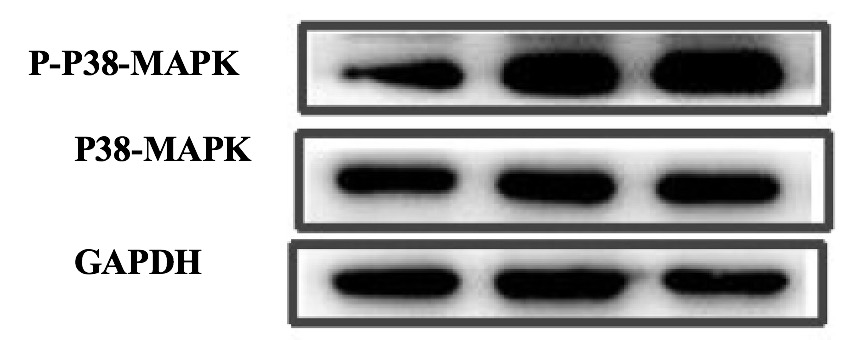 参考文献的图片如上，我希望能得到类似上图的数据结果以及拍出类似上图的照片（截图请保留图注）：需求确认并付款后，样品和预约单一起寄过来，样品邮寄前如需低温，请用干冰（细胞类，蛋白类，或者其他需要-20℃运输的样品）或者冰袋（DNA，试剂盒或者其他需要4℃保存的样品），地址请和负责引导你下单的老师确认。实验基本信息实验基本信息实验项目Western blot实验（蛋白印迹实验）Western blot实验介绍： Western，也称Western blot、Western blotting、Western印迹，是用抗体检测蛋白的重要方法之一。检测材料或者药物对某个信号通路的影响，检测对细胞内某个特定蛋白的表达量。测试信息：Western blot：涉及仪器型号为ALLIANCE凝胶成像系统。测试周期：具体按照实验要求，一般为1周左右出结果需要您提供：待测样品（材料或者样品处理后的细胞/蛋白，也可由我们代处理）提供待测样品的一抗及其说明书（一抗一般为5ul，也可由平台代购，如果为平台自有抗体，可优惠提供，平台免费提供内参的一抗以及所有二抗）其他所涉及的细胞、试剂盒以及生物耗材等平台都可以有偿提供。Western blot实验介绍： Western，也称Western blot、Western blotting、Western印迹，是用抗体检测蛋白的重要方法之一。检测材料或者药物对某个信号通路的影响，检测对细胞内某个特定蛋白的表达量。测试信息：Western blot：涉及仪器型号为ALLIANCE凝胶成像系统。测试周期：具体按照实验要求，一般为1周左右出结果需要您提供：待测样品（材料或者样品处理后的细胞/蛋白，也可由我们代处理）提供待测样品的一抗及其说明书（一抗一般为5ul，也可由平台代购，如果为平台自有抗体，可优惠提供，平台免费提供内参的一抗以及所有二抗）其他所涉及的细胞、试剂盒以及生物耗材等平台都可以有偿提供。实验具体信息（以下信息为提示信息，为了保证您的需求及时确认，请一定修改为自己的需求，不知如何填写，请自行删除即可）实验具体信息（以下信息为提示信息，为了保证您的需求及时确认，请一定修改为自己的需求，不知如何填写，请自行删除即可）姓名联系方式待测样本数量（上样数量）待测的基因（指标）数量以及名称描述您的测试目的如检测某种材料对细胞内某种蛋白表达量的影响 您需要检测的一抗数量请描述你提供给我们的样品情况如角蛋白，蚕丝蛋白，如待测材料是否需要帮忙提取蛋白是□：总蛋白□/核蛋白□/膜蛋白□（最好提供提取蛋白的方案）否□（注：客户自己在蛋白提取时请一定记得使用添加蛋白酶抑制剂PMSF的蛋白裂解液进行蛋白提取，防止蛋白被降解）蛋白是否已经变性是□否□特殊要求可指定上样顺序等（其他特殊要求在这里备注）参考文献请提供之前参考文献中的检测方法